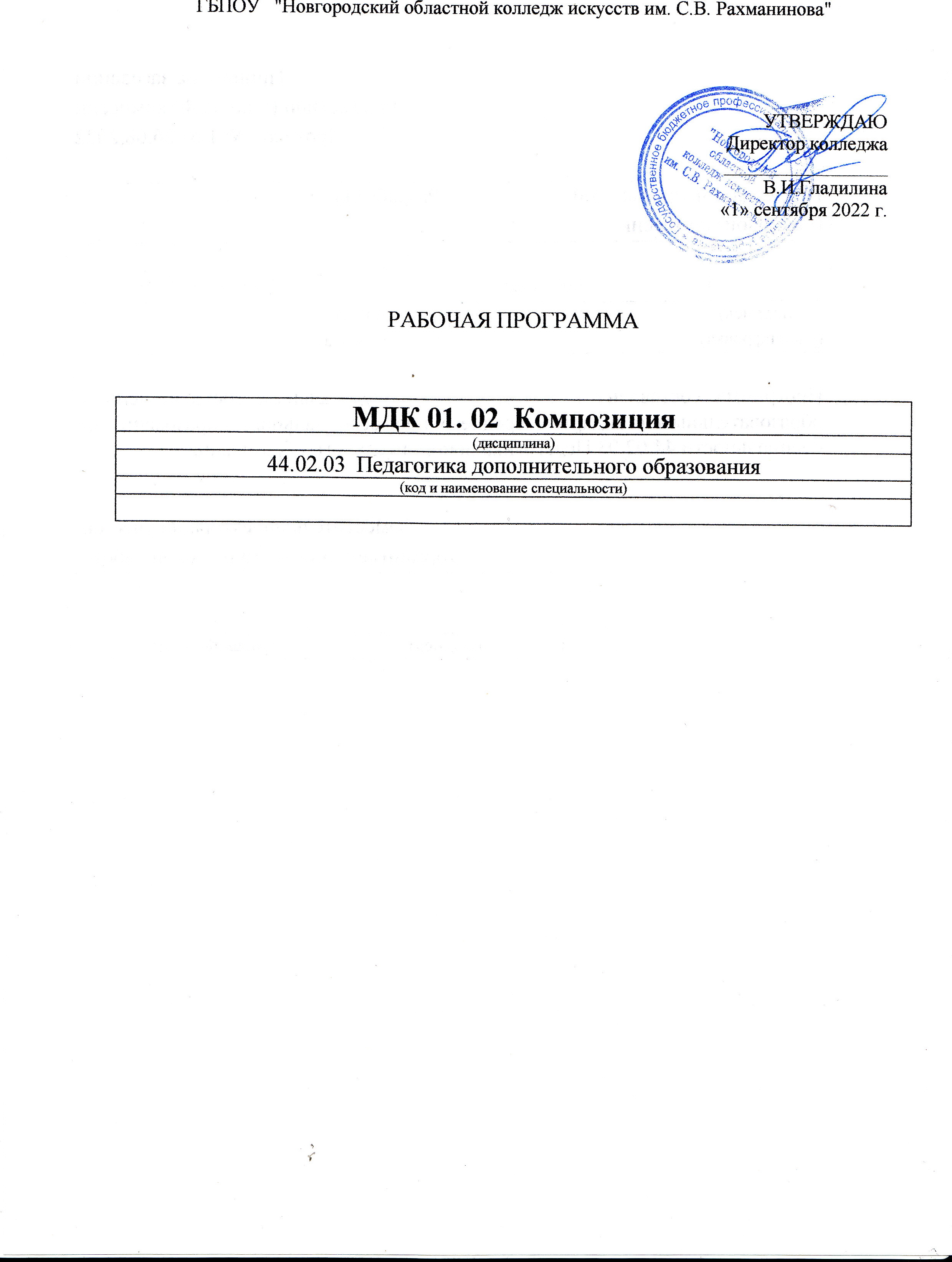 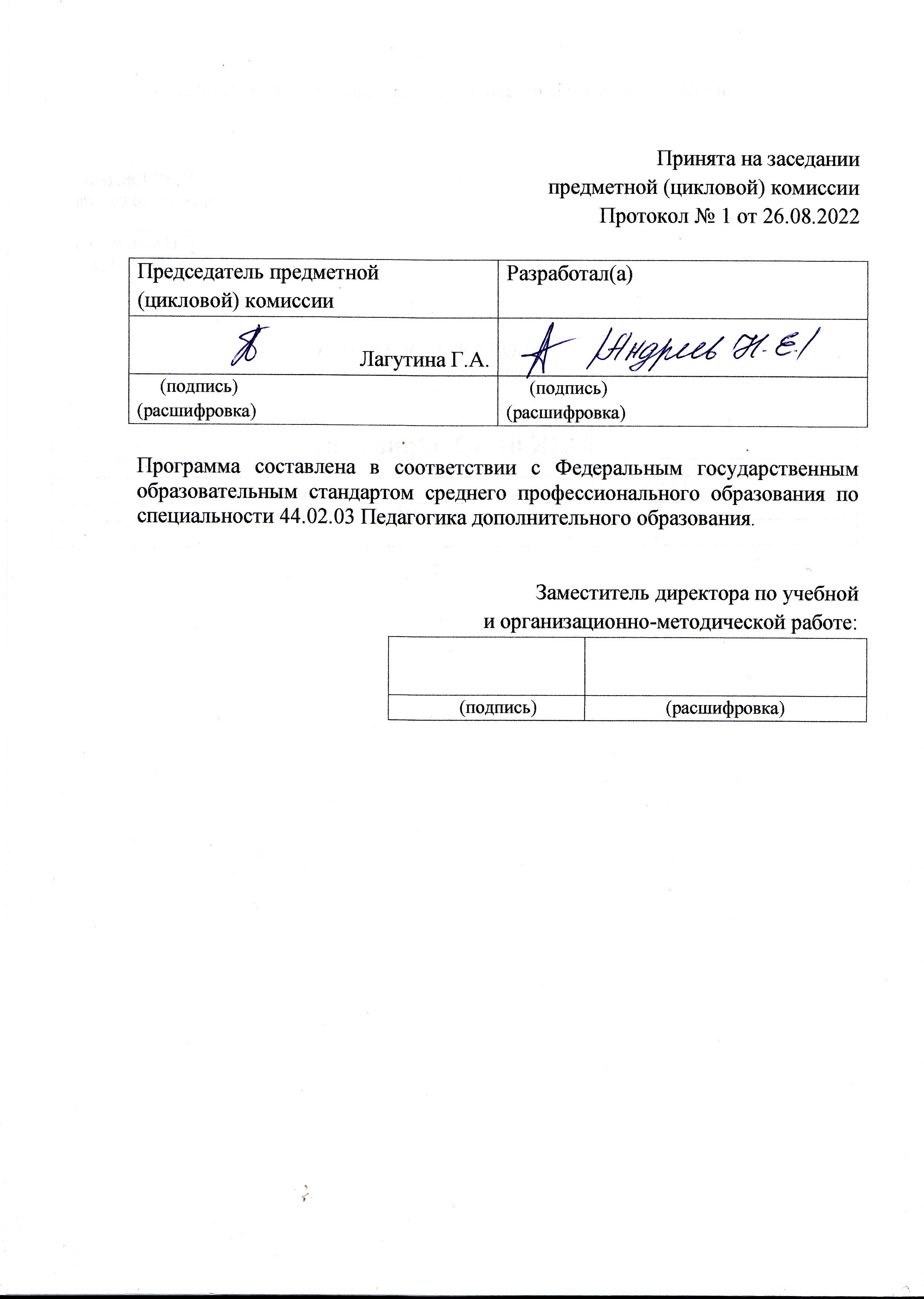 Введение.	Рабочая программа учебной дисциплины«Композиция»,МДК 01.02 «Подготовка педагога дополнительного образования в области изобразительной деятельности и декоративно-прикладного искусства»,является частью основной образовательной программы в соответствии с ФГОС по специальности 44.02.03 «Педагогика дополнительного образования»углубленной подготовки в части освоения основного вида (ПК 1.1 – 1.6) профессиональной деятельности:ПК 1.1. Определять цели и задачи, планировать занятия.ПК 1.2. Организовать и проводить занятия.ПК 1.3. Демонстрировать владение деятельностью, соответствующей избранной области дополнительного образования.ПК 1.4. Оценивать процесс и результаты деятельности занимающихся на занятии и освоение дополнительной образовательной программы.ПК 1.5.Анализировать занятия. ПК 1.6. Оформлять документацию, обеспечивающую образовательный процесс.	Педагог дополнительного образования должен обладать (ОК 1–9) общими компетенциями, включающими в себя способность:ОК 1. Понимать сущность и социальную значимость своей будущей профессии, проявлять к ней устойчивый интерес.ОК 2. Организовывать собственную деятельность, выбирать типовые методы и способы выполнения профессиональных задач, оценивать их эффективность и качество.ОК 3. Оценивать риски и принимать решения в нестандартных ситуациях. ОК 4. Осуществлять поиск и использование информации, необходимой для эффективного выполнения профессиональных задач, профессионального и личностного развития.ОК 5. Использовать информационно-коммуникационные технологии в профессиональной деятельности.ОК 6. Работать в коллективе и команде, взаимодействовать с руководством, коллегами и социальными партнерами.ОК 7. Ставить цели, мотивировать деятельность обучающихся (воспитанников), организовывать и контролировать их работу с принятием на себя ответственности за качество образовательного процесса.ОК 8. Самостоятельно определять задачи профессионального и личностного развития, заниматься самообразованием, осознанно планировать повышение квалификации.ОК 9.Осуществлять профессиональную деятельность в условиях    обновлений ее целей, содержания, смены технологий.Рабочая программа учебной дисциплины «Композиция»,является частью основной образовательной программы, может быть использована в следующих 2.1. областяхпрофессиональной деятельности выпускников углубленной подготовки в культуре и искусстве:дополнительное образование детей в учреждениях дополнительного образования, образовательных учреждениях и учреждениях профессионального образования за пределами их основных образовательных программ. 	Учебная дисциплина«Композиция»,МДК 01.02 «Подготовка педагога дополнительного образования в области изобразительной деятельности и декоративно-прикладного искусства»,в структуре основной профессиональной образовательной программы принадлежит к профессиональному модулю ПМ.01 «Преподавание в области изобразительной деятельности и декоративно-прикладного искусства». 2. Цель и задачи дисциплины.	Целью курса является:- познакомить студентов с особенностями композиционных построений в декоративно-прикладном искусстве;	Задачами курса являются:- содействовать развитию восприятия декоративной композиции как особого художественного мира со своим условным порядком, ритмической организацией;- дать представление о цветовых решениях;- создать условия для развития творческого мышления и выполнения художественных творческих задач.	Рабочая программа составлена в соответствии с рабочей программой воспитания и календарным планом воспитательной работыhttp://noki53.ru/about/programma-vospitaniya.php3. Требования к уровню освоения содержания курса.	В результате освоения   курса студент должен: 	иметь практический опыт:- разработки специальных композиций для декоративного оформления изделий декоративно-прикладного искусства; - разработки графического и колористического решения декоративной композиции; - пользования специальной литературой;- составления аннотаций к разработанным проектам изделий декоративно-прикладного искусства;	уметь:- использовать основные изобразительные материалы и техники при проектировании изделий декоративно-прикладного искусства;- применять основные композиционные законы и понятия при проектировании и исполнении изделий декоративно-прикладного искусства;- включать теоретические знания о художественно-стилистических особенностях конкретного вида декоративно-прикладного искусства в практическую учебно-познавательную деятельность;- разрабатывать авторские композиции на основе традиций и современных требований декоративно-прикладного искусства;- адаптироваться к условиям работы в художественно-творческом коллективе.	знать:- особенности графических, живописных, пластических решений при изготовлении изделий декоративно-прикладного искусства;- основные методы и способы проектирования и моделирования изделий декоративно-прикладного искусства; - происхождение, содержание и виды народного орнамента; - специальную литературу по декоративно-прикладному искусству и народному искусству, профессиональную терминологию;	Образовательная деятельность при освоении образовательной программы или отдельных ее компонентов организуется в форме практической подготовки.	Образовательная деятельность при освоении образовательной программы или отдельных ее компонентов организуется с использованием средств электронного обучения, с применением дистанционных образовательных технологий.	Список СЭО (средства электронного обучения) могут быть следующих основных типов:тестирующие системы (например, НЭШ)информационно-справочные системыэлектронные учебники (по многим дисциплинам есть в нашей библиотеке: ЭБС «Лань»)электронные приложения к учебникамучебные базы данных (библиотека колледжа: электронный читальный зал Президентской библиотеки имени Б.Н. Ельцина)электронные энциклопедии (библиотека колледжа: электронный читальный зал Президентской библиотеки имени Б.Н. Ельцина)справочники (библиотека колледжа: электронный читальный зал Президентской библиотеки имени Б.Н. Ельцина)электронные дидактические материалыобразовательные видеофильмыфоторепродукции картин, памятников архитектуры и скульптуры, фотоизображения окружающего мира (природы и общества) и т.п.инструкции к заданиямпрезентации		В зависимости от целей занятий могут использоваться электронная почта, социальные сети, мессенджеры.4. Объем дисциплины, виды учебной работы.«Композиция»обязательная учебная нагрузка студента - 175 часов, время изучения 1-8 семестры. Форма итогового контроля – 2,4,6,8- семестры - экзамены. Тематический план.Специальность –  «Педагогика дополнительного образования» Дисциплина «Композиция»Форма обучения – заочная.Распределение учебной нагрузки по семестрам.Специальность –   «Педагогика дополнительного образования» Дисциплина «Композиция»Форма обучения – заочная. 5. Содержание дисциплины и требования к формам и содержанию текущего, промежуточного, итогового контроля.5.1. Содержание дисциплины1 курс1 семестр 1.Тема: Точка, линия, пятно.	Виды –  точка, линия, пятно.	Термины – точка, линия, пятно, силуэт.	Содержание урока – вводное занятие. Что такое композиция. Материалы, применяемые при выполнении композиции (цветная бумага, темпера, гуашь, тушь.) Просмотр готовых работ, альбомов, иллюстраций. Понятия точка, линия, пятно, силуэт. Серия композиционных упражнений. Попытаться передать с помощью точек, линий, пятен, силуэта “тишину” и “громкий звук”.	Требования к знаниям: что такое композиция, какие материалы используются при выполнении композиции, функции-точки, лини, пятна, силуэта в декоративно-прикладном творчестве.	Требования к умениям: определять виды композиции, пользоваться изобразительными материалами, составлять упражнения на точку, линию, пятно, силуэт.Тема: Симметрия и асимметрия	Виды –  симметрия и асимметрия.	Термины – формат, акцент, сгущение, разрежение, цветовой контрасты. 	Содержание урока – выбор формата, расположение композиции в листе, выделение главного в композиции, акценты внимания, сгущение и разрежение силуэтов, тональный или цветовой контрасты, способы выделения композиционного центра.	Требования к знаниям:виды симметрии и асимметрии. 	Требования к умениям:полученные знания применять в практических работах.2 семестр 3.Тема: Статика и динамика.	Виды –  статика и динамика.	Термины – формат, акцент, сгущение, разрежение, цветовой контрасты. 	Содержание урока – выбор формата, расположение композиции в листе, выделение главного в композиции, акценты внимания, сгущение и разрежение силуэтов, тональный или цветовой контрасты, способы выделения композиционного центра.	Требования к знаниям: виды статики и динамики.	Требования к умениям: полученные знания применять в практических работах.2 курссеместр Тема: Раппорт.	Виды –  раппорт.	Термины – формат, акцент, сгущение, разрежение, цветовой контрасты. 	Содержание урока – раппорт как модуль и составляющий элемент орнамента. Понятия позитив и негатив по модулю. Упражнения в квадрате.  Композиция из кухонных предметов – позитив, негатив.	Требования к знаниям: что такое раппорт.	Требования к умениям: выполнить раппортную композицию, выполнить позитив и негатив по модулю.4 семестр 5.Тема: Стилизация.	Виды – стилизация. 	Термины – стилизация.	Содержание урока – что такое стилизация. Разница между натуралистическим изображением предмета и его обобщением, не потерявшим характера силуэтного и линейного. Стилизация растительных форм.	Требования к знаниям:этапы стилизации.  	Требования к умениям:выполнить композицию с использованием стилизации.3 курс5 семестр 6. Тема: Утро в деревне.	Виды – тематическую композицию. 	Термины – тематическая композиция.	Содержание урока – выбор формата, расположение композиции в листе, выделение главного в композиции, акценты внимания, сгущение и разрежение силуэтов, тональный или цветовой контрасты, способы выделения композиционного центра. Выполнение композиции на тему: ”Утро  в деревне”.   	Требования к знаниям: этапы выполнения тематической композиции. 	Требования к умениям: грамотно выполнить тематическую композицию.6 семестр 7. Тема: Подводный мир.	Виды – тематическую композицию. 	Термины – тематическая композиция.	Содержание урока – выбор формата, расположение композиции в листе, выделение главного в композиции, акценты внимания, сгущение и разрежение силуэтов, тональный или цветовой контрасты, способы выделения композиционного центра. Выполнение композиции на тему:” Подводный мир”.  Использовать яркие, контрастные цветовые сочетания и стилизацию образов.   	Требования к знаниям: этапы выполнения тематической композиции.	Требования к умениям: грамотно выполнить тематическую композицию.4 курс7 семестр 8.Тема: Наш город осенью.	Виды – тематическую композицию. 	Термины – тематическая композиция.	Содержание урока – выбор формата, расположение композиции в листе, выделение главного в композиции, акценты внимания, сгущение и разрежение силуэтов, тональный или цветовой контрасты, способы выделения композиционного центра. Выполнение композиции на тему:” Наш город осенью”. Формат ½ ватмана. Используемые материалы (гуашь, темпера, аппликация).	Требования к знаниям: этапы выполнения тематической композиции. 	Требования к умениям: грамотно выполнить тематическую композицию.8 семестр 9.Тема: Рекламный плакат учебного заведения.	Виды – рекламный плакат. 	Термины – рекламный плакат.	Содержание урока – выбор формата, расположение композиции в листе, выделение главного в композиции, акценты внимания, сгущение и разрежение силуэтов, тональный или цветовой контрасты, способы выделения композиционного центра. Выполнение рекламного плаката учебного заведения. Формат ½ ватмана. Используемые материалы (гуашь, темпера, аппликация).	Требования к знаниям: этапы выполнения рекламного плаката.	Требования к умениям: грамотно выполнить рекламный плакат.5.2. Требования к формам и содержанию текущего, промежуточного, итогового контроля.Специальность– «Педагогика дополнительного образования» Дисциплина «Композиция»Форма обучения – заочная.	Контроль знаний и умений студентов, обучающихся дисциплине«Композиция»,помогает эффективно управлять учебно-воспитательными процессами и осуществлять качественную подготовку специалистов.      Благодаря контролю между преподавателями и студентами устанавливается “обратная связь”, которая позволяет оценить динамику освоения рабочего материала, действительный уровень владения системой знаний, умений и навыков и на основе их анализа выносить соответствующие коррективы в организацию учебного процесса.      Контроль знаний и умений студентов выполняет проверочную, обучающую, воспитательную и методическую функции. Показатели контроля служат главным основанием для суждения о результате учения.      Контроль дает большие возможности для развития личности студента, формирования его познавательных способностей, выработки субъективных самооценочных представлений, развития потребности в самоконтроле. Контроль позволяет оценить методы преподавания, выбрать оптимальные варианты обучающей деятельности.       Контроль знаний и умений студентов отвечает следующим требованиям:-планомерности и систематичности;-объективности (научной обоснованности);-всесторонности уровня сформированности основ профессиональной деятельности;-индивидуальности (учету индивидуального качества студента);- экономичности (оценке в короткий срок);-тактичности (спокойной деловой обстановке).	Требования к контролю включают:	знания: -государственного образовательного стандарта;-цели, задачи, содержание форм и методов обучения; умения:-организовать учебно-творческую деятельность;-создавать предметно-пространственную среду, обеспечивающую условия для творческого развития;-использовать современные инновационные технологии.          Помогает проследить реализацию требований к уровню квалификации студента:-готовность к профессиональной деятельности в качестве преподавателя дисциплин в учреждениях дополнительного образования;-разрабатывать авторские проекты, с учетом технологических требований;-использовать полученные знания, умения, и навыки в профессиональной деятельности, применять графические, живописные и пластические методы разработки и оформления авторских работ;-производить работу по отбору, анализу и обобщению подготовительного материала;-производить новые художественно-пластические решения для каждой творческой задачи;-разрабатывать художественно-графические проекты и воплощать их в материале;-производить экономический расчет на дизайн-проекты;-обеспечивать правила безопасности профессиональной деятельности в процессе материального воплощения проектов;-рационально организовать свой труд и рабочее место.	 включает знания:-основные этапы развития дизайна в современном обществе; -форм, методов проектирования, моделирования, макетирования художественных изделий с учетом современных социально экономических и эстетических требований;-технологического процесса исполнения дизайн-проектов, а также физические и химические свойства материалов, применяемые при изготовлении изделий;-целей, задач, содержания, принципов, форм, методов и средств обучения в сфере проектирования;-методов управления и организации работы художественно-творческого процесса;-закономерностей построения художественной формы и особенности восприятия;-свойства применяемых материалов и эстетические качества;-сбора и систематизации подготовительного материала и способов применения для воплощения творческого замысла, использование информационных технологий в профессиональной деятельности.              Знания проверяются на всех уровнях усвоения: репродуктивном, творческом.Требования к контролю являются,качественной реализацией требований ГОС СПО, включает в себя следующие виды контроля: предварительный, текущий, рубежный (периодический), административный, итоговый.             Предварительный контроль позволяет определить исходный уровень знаний и умений по дисциплине, уровень познавательных возможностей, потребностей студентов к профессиональной деятельности, к саморазвитию.             Текущий контроль стимулирует регулярную, напряженную и целенаправленную работу студентов, активизирует их познавательную деятельность, определяет уровень овладения умениями самостоятельной работы.              Периодический (рубежный) контроль позволяет определить качество освоения студентами учебного материала по разделам, темам, дисциплинам.Комплекс заданий составляет большую часть программы. Располагаются задания по степени трудности.              Стандартизированный контроль позволяет оценить большое количество студентов. Он дает возможность получить студенту валидную (соответствие оценки ее целям по содержанию и степени трудности), надежную (устойчивость результатов оценки), стандартизированную оценку.	Административный контроль направлен на оценку качества реализации государственных образовательных стандартов по дисциплине.               Итоговый контроль направлен на проверку конечных результатов обучения дисциплине, овладение студентами системы знаний, умений и навыков. Он осуществляется на семинарах и государственных экзаменах, защите дипломного проекта.             Результаты контроля знаний и умений студентов выражается в оценке. Оценка-это определение и выражение в условных знаках, а также в оценочных суждениях преподавателя степени усвоения знаний и умений, установленных программой по пятибалльной системе. Оценка имеет большое образовательное и воспитательное значение, организующее воздействие.                 Оценка знаний и умений студентов отвечает следующим требованиям: -объективности (действительный уровень усвоения учебного материала);-индивидуальности характера (уровень знаний конкретного студента);-гласности (должна быть оглашена);-обоснованности (должна быть мотивированной и убеждающей, соотносящейся с самооценкой и мнением учебной группы).Оценка выполнения задания в качественной форме: 100-90% качественного исполнения- 5 (отлично)  90-75% правильного исполнения- 4 (хорошо) 75-50% правильного исполнения- 3 (удовлетворительно) 50%      правильного исполнения- 2 (неудовлетворительно)Критерии итоговых оценок знаний и умений студентов, обучающихся дисциплине«Композиция»5 (отлично) -за качественное исполнение задания, художественно-образное, графическое и колористическое решение, высокопрофессиональное выполнение проекта.4 (хорошо) - за хорошее исполнение, владение художественно-графическим и колористическим решением, профессиональное выполнение проекта. За грамотное соблюдение технологического процесса, владение теоретическими и практическими знаниями. 3 (удовлетворительно) - за удовлетворительное исполнение задания, недостаточное владение художественно-графическим и колористическим решением, удовлетворительное выполнение проекта.2 (неудовлетворительно) -  за допущенные ошибки в исполнении работы, неумение применять знания для решения практических задач.       Таким образом, совокупность видов, форм, методов контроля позволяет получить достаточно точную и объективную картину обучения студентов и добиться высокого качества подготовки студентов в соответствии с требованиями ГОС СПО.           Оценка работ студентов производится предметно-цикловой комиссией.6. Учебно-методическое и информационное обеспечение курса.Специальность– «Педагогика дополнительного образования» Дисциплина «Композиция»Форма обучения – заочная, всего -175 часов, из них уроки - 35ч.Таблица 1. Обеспечение дисциплины учебными изданиямиТаблица 2. Обеспечение дисциплины учебно-методическими материалами (разработками)7. Материально-техническое обеспечение курса.Обеспечение дисциплины средствами обучения.	Реализация учебной дисциплины«Композиция» требует наличия мастерских для занятий.8. Методические рекомендации преподавателям.	Все разделы и темы должны изучаться строго в определенном порядке. 1Тема: Точка, линия, пятно - провести вводное занятие. Просмотреть методический материал, альбомы, иллюстрации. Выполнить серию упражнений с графическими материалами, выражение точками, линиями, пятнами, силуэтами ощущений от прослушанной музыки. 2.Тема: Симметрия и асимметрия. На занятии выполнить симметричную композицию. Самостоятельно выполнить асимметричную композицию на формате ¼  листа. 3. Тема: Статика и динамика. Панно динамического характера. Самостоятельно выполнить композицию на статической основе формат ¼ листа.4. Тема: Раппорт. Упражнения в квадрате. Композиция из кухонных предметов - позитив. Самостоятельно повторить композицию, выполненную на практических занятиях только в негативе формат ¼ листа. 5. Тема: Стилизация. Упражнение - нарисовать листья растений, стилизация растительных форм. Самостоятельно из стилизованных листьев растений создать панно формат ¼ листа.6. Тема: Утро в деревне. Выполнение композиции на тему:” Утро в деревне”.   Выполнить панно из овощей и фруктов, используя контрастные тона, стилизуя элементы композиции. 7.Тема: Подводный мир. Выполняется композиция на тему:” Подводный мир” закончить работу самостоятельно.8.  Тема: Наш город осенью. Выполнение композиции на тему:” Наш город осенью”. Формат ½ ватмана. Закончить работу самостоятельно. 9. Тема: Рекламный плакат учебного заведения. Выполнить рекламный плакат учебного заведения. Формат ½ ватмана. Закончить работу самостоятельно. Рекомендуется прочитать лекцию, просмотреть методический материал, провести практические занятия.9. Методические рекомендации по организации самостоятельной работы студентов. Самостоятельная работа представляет собой обязательную часть основной профессиональной образовательной программы и выполняемую студентом внеаудиторных занятий в соответствии с заданиями преподавателя. Результат самостоятельной работы контролируется преподавателем. Самостоятельная работа может выполняться студентом в учебных кабинетах и мастерских, читальном зале библиотеки, компьютерных классах, а также в домашних условиях. Самостоятельная работа студентов подкрепляется учебно-методическим и информационным обеспечением, включающим учебники, учебно-методические пособия, конспекты лекций, аудио и видео материалы.	Самостоятельная работа студентов (СРС) это активная форма индивидуальной деятельности, направленная на завершение выполненного задания, формирование умений по оформлению работы, умению подготовить ее к экспонированию. Самостоятельная работа предполагает организовывать выставки своих работ.	Целью разрабатываемой системы самостоятельных работ по дисциплине, является, выработать умение самостоятельно завершать работу и готовить ее к экспонированию.	Самостоятельная работа предполагает выполнение следующих работ:- проанализировать работу для завершения- подготовить работу к завершению- подготовить паспарту для оформления работы- выполнить основные надписи	Основными формами контроля самостоятельной работы является качественная работа по завершению и оформлению работы к экспонированию.	Основные требования к результатам работы:- работа должна быть завершена в срок и качественно;- работа должна быть очищена от посторонних загрязнений;- на работу должно быть наклеено аккуратно выполненное паспарту;- должны быть выполнены все необходимые надписи.	В соответствии с государственными требованиями в области дисциплины, студент должен:- знать все средства и методы для завершения работ и их экспонирования;- уметь выполнять необходимые работы для завершения и экспонирования; - уметь выполнять паспарту;- приобрести навыки для работы с различными видами завершения и оформления заданий. Таблица соотношений видов самостоятельной работы Специальность– «Педагогика дополнительного образования» Дисциплина «Композиция»Форма обучения – заочная.10. Перечень основной и дополнительной учебной литературы.	Основная:1.Иттен, И. Искусство цвета. Учебник-М.: Д. Андронов,2022. -260с.2. Кильпе, М. В. Композиция: Учебник-  М.: Анир, 2020. -352с.3. Козлов, В. П. Основы художественного оформления текстильных изделий: Учебник- М., 2021. -260с.4. Светлова, Л.П. Азбука орнамента: Учебник—М.: Легпрмиздат,2021. -212с.5. Шугаев, В. М. Орнамент на ткани: Учебник—М.: Андронов,2022. -314с.	Дополнительная:1.Аронов, В. Р. Художник и предметное творчество. Проблемы взаимодействия материальной и художественной культуры 20 века: Учебное пособие- -  М.: Советский художник, 2021. - 242с.2. Де. Моран, А. История декоративно – прикладного искусства: от древнейших времен до наших дней. Учебное пособие-  М: Искусство, 2022. 292с.3. Кольпе, М. В. Композиция: Учебное пособие-  Т.: Кунст.,2020. -160с.4. Маслик, Н. В. Русское изразцовое искусство 15 – 19 веков: Учебноепособие-М.:  Изобразительное искусство, 2022. -362с.5.Моран, А. И. История декоративно – прикладного искусства: Учебное пособие М.: Легпрмиздат,2021. -296с. 6. Соколова, Т. А. Орнамент – почерк эпохи: Учебное пособие-М.: Легпрмиздат,2022. -305с.Содержание№Наименование разделов и тем Максим.учебнаянагрузкастудентач.Кол-во аудиторных часов при заочной форме обучения (в том числе по программе воспитания)Кол-во аудиторных часов при заочной форме обучения (в том числе по программе воспитания)Кол-во аудиторных часов при заочной форме обучения (в том числе по программе воспитания)Кол-во аудиторных часов при заочной форме обучения (в том числе по программе воспитания)Самост.работастуд.Устан.обзорн.Теоретич.обучениеПрактич.работаИндивидуальн.1234678КомпозицияУстановочная011001 курс1 семестр1Тема: Основы композиции. Точка, линия, пятно1001182Тема: Симметрия, асимметрия100118Всего за семестр:20022162 семестр3Тема: Статика и динамика2111118Всего за семестр:21111182курс3 семестр4Тема: Ритм. Раппорт2111217Всего за семестр:21112174 семестр5Тема: Стилизация2313118Всего за семестр:23131183курс5 семестр6Тема: Тематическая композиция:«Утро в деревне»2111217Всего за семестр:21112176 семестр7Тема: Тематическая композиция:«Подводный мир»2313118Всего за семестр:23131183курс6 семестр8Тема: Тематическая композиция:«Наш город осенью»2212118Всего за семестр:22121188 семестр9Тема: Рекламный плакат учебного заведения2212118Всего за семестр:2212118Всего:17581611140Вид учебной работыВсегоНомера курсов и семестровНомера курсов и семестровНомера курсов и семестровНомера курсов и семестровНомера курсов и семестровНомера курсов и семестровНомера курсов и семестровНомера курсов и семестровВид учебной работыВсего1 курс1 курс2 курс2 курс3 курс3 курс4 курс4 курсВид учебной работыВсегоВид учебной работыВсего1 сем.2 сем.3сем4сем.5 сем6 сем.7 сем8сем.Аудиторные занятия: практические занятияиндивидуальные занятия35И.П.4И.П3И.П4И.П5И.П4И.П5И.П.4И.П.4И.ПСамостоятельная работа1401618171817181818ВСЕГО1752021212321232222Вид итогового контроляК.р.К.р.Экз.К.р.Экз.К.к.р.К.р.Экз..Экз.К.к.р. К.р.курссеместрФормы контроля (контрольная работа, зачёт, экзамен)Содержание текущего, промежуточного или итогового контроляОбоснование степени сложности12экзаменЧто такое стилизация. Разница между натуралистическим изображением предмета и его обобщением, не потерявшим характера силуэтного и линейного.Стилизация растительных форм. Выполнить композицию с использованием стилизации.Степень сложности определяется индивидуальными способностями учащегося и требованиями программы.  24экзаменВыбор формата, расположение композиции в листе,выделение главного в композиции, акценты внимания, сгущение и разрежение силуэтов, тональный или цветовой контрасты, способы выделения композиционного центра.Выполнение рекламного плаката учебного заведения.Формат ½ ватмана.Используемые материалы (гуашь, темпера, аппликация).Степень сложности определяется индивидуальными способностями учащегося и требованиями программы.  36экзаменВыбор формата, расположение композиции в листе, выделение главного в композиции, акценты внимания, сгущение и разрежение силуэтов, тональный или цветовой контрасты, способы выделения композиционного центра. Выполнение композиции на тему:” Подводный мир”.  Использовать яркие, контрастные цветовые сочетания и стилизацию образов.   Степень сложности определяется индивидуальными способностями учащегося и требованиями программы.  47экзаменВыбор формата, расположение композиции в листе, выделение главного в композиции, акценты внимания, сгущение и разрежение силуэтов, тональный или цветовой контрасты, способы выделения композиционного центра. Выполнение рекламного плаката на свободную тему. Формат ½ ватмана. Используемые материалы (гуашь, темпера, аппликация).Степень сложности определяется индивидуальными способностями учащегося и требованиями программыБиблиографическое описание ИзданияВид занятия, в котором используетсяЧисло обеспечи-ваемых часовКол-во экземпляровКол-во экземпляровБиблиографическое описание ИзданияВид занятия, в котором используетсяЧисло обеспечи-ваемых часовУчебный кабинетБиблиотека колледжа1.Иттен, И. Искусство цвета. Учебник-М.:Д. Андронов,2022.-260с.Лекция, Самост.работа101         12. Кильпе, М. В. Композиция: Учебник-  М.: Анир, 2020. -352с.Лекция, Самост.работа1013. Козлов, В. П. Основы художественного оформления текстильных изделий:Учебник- М., 2021. -260с.Лекция, Самост.работа1014. Светлова, Л.П. Азбука орнамента: Учебник—М.: Легпрмиздат,2022.-212с.Лекция, Самост.работа105Библиографическое описание ИзданияВид занятия, в котором используетсяЧисло обеспечи-ваемых часовКол-во экземпляровКол-во экземпляровБиблиографическое описание ИзданияВид занятия, в котором используетсяЧисло обеспечи-ваемых часовУчебный кабинетБиблиотека колледжа1. Аронов, В. Р. Художник и предметное творчество. Проблемы взаимодействия материальной и художественной культуры 20 века: Учебное пособие- -  М.: Советский художник, 2020.- 242сСамост.работа81         12. Де. Моран, А. История декоративно – прикладного искусства: от древнейших времен до наших дней. Учебное пособие-  М: Искусство, 2021. 292сСамост.работа813. Кольпе, М. В. Композиция. – М.: Анир, 2021. -240с.Самост.работа814. Маслик, Н. В. Русское изразцовое искусство 15 – 19 веков: Учебноепособие-М.:  Изобразительное искусство, 2022.-362с.Самост.работа855. Моран, А. И. История декоративно – прикладного искусства: Учебное пособие М.: Легпрмиздат,2021.-296с. Самост.работа8116. Соколова, Т. А. Орнамент – почерк эпохи: Учебное пособие-М.: Легпрмиздат,2022. -305с.Самост.работа813Наименование и описание средств обученияВид занятия, в котором используетсяЧисло обеспечиваемых часовКол-во экземпляров1. Учебно-методическим и информационным обеспечением, включающим учебники, учебно-методические пособия, конспекты лекций, аудио и видео материалы.Лекции. Самост.раб.35№Наименование темПеречень заданийСодержание темЧасы1 семестр11Тема: Точка, линия, пятно.Самостоятельный просмотр дополнительной литературы, закрепление пройденного на уроке материала.Закрепление пройденного материала по данной теме.822.Тема: Симметрия и асимметрия.Самостоятельное завершение работ. Выполнение паспарту.   Подготовка работ к экспонированию. Анализ выполненных работ и выбор способа их оформления. 833. Тема: Статика и динамика.Самостоятельное завершение работы.  Выполнение паспарту.   Подготовка работы к экспонированию. Анализ выполненной работ и выбор способа ее оформления. 1844. Тема: Раппорт.Самостоятельное завершение работ.  Выполнение паспарту.   Подготовка работ к экспонированию. Анализ выполненных работ и выбор способа их оформления. 1755. Тема: Стилизация.Самостоятельное завершение работ.  Выполнение паспарту.   Подготовка работ к экспонированию. Анализ выполненных работ и выбор способа их оформления. 1866. Тема: Утро в деревне.Самостоятельное завершение работ.  Выполнение паспарту.   Подготовка работ к экспонированию. Анализ выполненных работ и выбор способа их оформления. 1777. Тема: Подводный мир.Самостоятельное завершение работ.  Выполнение паспарту.   Подготовка работ к экспонированию.Анализ выполненных работ и выбор способа их оформления. 1888. Тема: Наш город осенью.Самостоятельное завершение работ.  Выполнение паспарту.   Подготовка работ к экспонированию.Анализ выполненных работ и выбор способа их оформления.1899. Тема: Рекламный плакат учебного заведения. Самостоятельное завершение работ.  Выполнение паспарту.   Подготовка работ к экспонированию.Анализ выполненных работ и выбор способа их оформления.18                        Всего:140